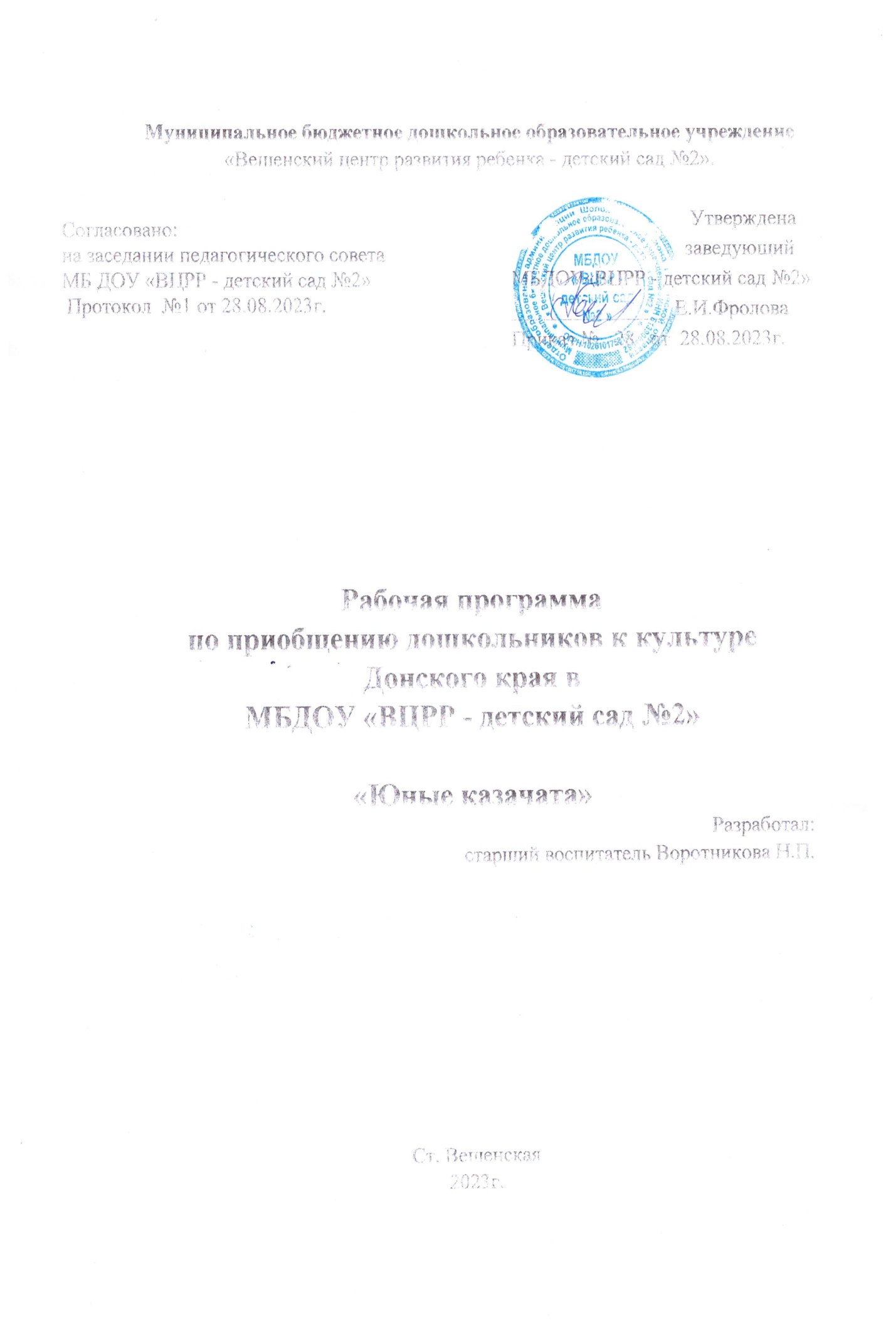 ПОЯСНИТЕЛЬНАЯ ЗАПИСКА.Станица Вешенская – славится творчеством  донского писателя Михаила Александровича Шолохова, на территории которой работает муниципальное бюджетное дошкольное образовательное учреждение «Вешенский центр развития ребенка – детский сад №2». В МБДОУ создаются равные условия  для полноценного целостного развития ребенка.         Мы живем в интересное и сложное время, когда на многое начинаем смотреть по-иному, многое заново открываем и переоцениваем. В первую очередь это относится к нашему прошлому, которое мы, оказывается, знаем очень поверхностно. Что заботило, радовало и тревожило людей, чем они занимались, как трудились, о чем мечтали, рассказывали и пели, что передавали своим внукам? Ответить на эти вопросы сегодня – значит восстановить связь времен, вернуть утерянные ценности.Важно с ранних лет научить ребенка понимать культуру своего народа, создать фундамент для последующего развития детей, потому, что только зная историю  своего края, ребенок сможет полюбить его. 	Для воспитательного процесса в МБДОУ программа является новой, и преимущества ее заключаются в возможности воспитать у дошкольников высокое чувство патриотизма и гражданской ответственности, формировать чувство уважения, гордости, бережного отношения к родной станице, краю, Отечеству на основе местных традиций и ценностей. Программа предназначена для организации различных форм работы с детьми в ДОУ казачьей направленности, желающих стать продолжателями и носителями многовековой культуры донского казачества, призвана компенсировать утраченный механизм естественной передачи культурного наследия донского казачества подрастающему поколению.ЦЕЛЬ ПРОГРАММЫВоспитание любви к родномукраю. Ознакомление детей с образцами традиционной культуры казачества, овладение ими знаний по возрождению и продолжению традиций донского казачества, развитие интереса к историческому прошлому родного края.ЗАДАЧИ ПРОГРАММЫ- воспитывать детей на духовных и нравственных традициях казачества;- воспитывать бережное отношение к природе родного края;- знакомить с  донскими обрядами;- прививать любовь к традициям казачества;- воспитывать активную жизненную позицию детей;- прививать ценности здорового образа жизни.НАПРАВЛЕНИЯ РАБОТЫ ПРОГРАММЫСемья. Семейные традиции Красота и разнообразие природы Дона.Культура и быт народов Дона.Важнейшие события в истории Дона.Одной из важнейших психологических задач является привитие детям навыков самоорганизации, чему может способствовать плотный график жизнедеятельности детей.В программе запланированы мероприятия по воспитанию уважительного отношения к пожилым людям; общение детей  с заслуженными казаками станичных казачьих обществ, знатоками казачьей истории и обычаев.УСЛОВИЯ РЕАЛИЗАЦИИ ПРОГРАММЫДанная программа реализуется в совместной деятельности с детьми. Непосредственная образовательная деятельность по краеведению проводится  для младшего и среднего дошкольного возраста 1 раз в месяц, для старшего возраста 2 раза в месяц. Длительность занятий 15-20 мин. и 25-30 мин. Совместная деятельность предусматривает различные формы работы.В ДОУ создан мини музей казачьей направленности.Музыкальный зал оснащенный техническим оборудованием (музыкальный центр, DVD, телевизор).Для организации воспитательного процесса имеются:Для ведения занятий по  казачеству – видеоматериалы, методическая литература.Для ведения занятий декоративно-прикладного характера-иглы для вышивания, кружева, ткань, соломка, ножницы, бумага.Для занятий по фольклору –  литература по теме: фольклорные тексты (песен, игр, танцев, сказок, пословиц, поговорок, загадок), видеозаписи выступлений фольклорных коллективов.Особое внимание в освоении программы уделено бытовому языку (диалектам, говорам).Предусмотрены встречи со знатоками фольклора и особенно совместное пение (для освоения местной исполнительской манеры).ОЖИДАЕМЫЕ РЕЗУЛЬТАТЫ ПРОГРАММЫМладший дошкольный возраст.Дети должны:знать потешки, играть в народные игры, узнавать знакомые народные песенки и подпевать их, инсценировать отрывки из знакомых сказок с помощью различных видов театра, проявлять эмоциональную отзывчивость.Средний дошкольный возраст Дети должны:Рассказать о себе, своей семье различать такие понятия, как «родственники», «предки», «поколение»; знать родовые и семейные традиции,главные христианские праздники, казачьи обычаи и обряды;растительный и животный мир донского края.У детей должны укрепиться ценности семейных отношений, развиться чувство уважения к старшим, любви  к своим близким,  любить и уметь исполнять казачьи песни, обогатить свою речь  пословицами, загадками, сказками.Старший дошкольный возрастДети должны:знать названия своего края, района, своей малой родины; иметь представление об истории своего хутора, станицы, района; иметь представление об истории и обычаях донского казачества; иметь представление о красоте и разнообразии природы Дона, знать и ценить природные богатства родного края, любить и охранять животных и растения, которые можно встретить на территории родного края, проявлять самостоятельную творческую деятельность.К концу реализации программы у детей должна быть:- воспитана активная  жизненная позиция;- сплочен дружный детский коллектив; - приобретены практические навыки следования традициям казачества, умения участвовать в донских обрядах, способности украсить свой быт в народном стиле.ПЛАН ПРОВЕДЕНИЯ МЕРОПРИЯТИЙ           Младший дошкольный возрастМетодическое обеспечение 1. Занимательный материал для работы с детьми дошкольного возраста по гражданско-патриотическому воспитанию;2. Степаненко Л.Г. «Степные загадки».Ростов-на-Дону, ООО «Багир» 2004;3. Астапенко Г. И. « Быт, обычаи, обряды и праздники донских казаков». Ростов-на-Дону НПК «Гефест» 2011;4. Мовчан А.С. «Казаки (быт и традиции». Ростов-на-Дону НПК «Гефест» 2004;5. Филлипов К.С. «Домоводство на Дону: дом, кухня, костюм». Учебное пособие. ООО «Издательство Артель» 2010;6.» Вешенский вестник №7» Сборник музейных образовательных программ и методических материалов. Ростов-на-Дону. ООО «Ростиздат» 2007;7. Т.И. Агуреева, Л.А. Баландина, Г.Ю.Цветкова « Казачий костюм». Учебно-методическое пособие под редакцией И.А.Лыковой, А.Х.Сундуковой. издательский дом «Цветной мир» Москва 2011№Название мероприятияЦелиОтветственныеСЕНТЯБРЬСЕНТЯБРЬСЕНТЯБРЬСЕНТЯБРЬ1.«Как жили наши бабушки и дедушки»Знакомство детей с жилищем казаковВоспитательОКТЯБРЬОКТЯБРЬОКТЯБРЬОКТЯБРЬ2.«Казачий фольклор»Познакомить детей с творчеством казаков (потешки, считалки). Воспитание уважения  к народным традициям.ВоспитателиМузыкальные руководителиНОЯБРЬНОЯБРЬНОЯБРЬНОЯБРЬ3.«Кухня казаков»Знакомить детей с посудой казаков, с казачьими хлебобулочными изделиями.ВоспитателиРодители ДЕКАБРЬ.ДЕКАБРЬ.ДЕКАБРЬ.ДЕКАБРЬ.4.«Семейные традиции, обычаи, праздники, реликвии».Учить детей правильно определять традиции, принятые в их семье. Воспитывать чувство уважения к членам своей семьи.Воспитатели,Родители ЯНВАРЬЯНВАРЬЯНВАРЬЯНВАРЬ5.«Гуляют ребятки в зимние Святки» Знакомить детей с главными православными праздниками и традициями казаков.Воспитатели,Родители,Музыкальные руководителиФЕВРАЛЬФЕВРАЛЬФЕВРАЛЬФЕВРАЛЬ6.Развлечение  «Казаки – будущие защитники Отечества»Воспитание уважения к традициям казаков, как защитникам ОтечестваВоспитатели, Родители,Инструктор по физ. культуреМузыкальные руководителиМАРТМАРТМАРТМАРТ7.«Масленица» Знакомить детей с народным фольклором (заклички, прибаутки…)Музыкальные руководители,ВоспитателиАПРЕЛЬАПРЕЛЬАПРЕЛЬАПРЕЛЬ8.«Праздник твоего имени».Познакомить детей с различными именами и их значениями;воспитывать уважение к семейным ценностям;содействовать формированию коллектива.Воспитатели, Родители МАЙМАЙМАЙМАЙ9.«Быт казаков»Знакомить детей с предметами обихода казаков, показать использование старинных предметов в настоящее время.ВоспитателиПредставитель музея им. М. А. Шолохова ПЛАН ПРОВЕДЕНИЯ МЕРОПРИЯТИЙ Средний дошкольный возрастПЛАН ПРОВЕДЕНИЯ МЕРОПРИЯТИЙ Средний дошкольный возрастПЛАН ПРОВЕДЕНИЯ МЕРОПРИЯТИЙ Средний дошкольный возрастПЛАН ПРОВЕДЕНИЯ МЕРОПРИЯТИЙ Средний дошкольный возрастСЕНТЯБРЬСЕНТЯБРЬСЕНТЯБРЬСЕНТЯБРЬ1. «Твой адрес в этом мире».Расширить представление детей о стране, крае, в котором мы живем; познакомить с символикой Донского края. Воспитывать чувство гордости за свою Родину.Воспитатели.ОКТЯБРЬОКТЯБРЬОКТЯБРЬОКТЯБРЬ2.«Путешествие в прошлое моей семьи».Уяснить понятия «близкие» – «дальние» родственники, «предки», «поколение». Развивать интерес к истории своей семьи.ВоспитателиБабушки,  дедушки, родители. НОЯБРЬНОЯБРЬНОЯБРЬНОЯБРЬ3.«Разнообразие животного и растительного мира Донского края».Познакомить детей с многообразием животного и растительного мира нашего края. Прививать умения уточнять и активизировать знания о растениях и животных.ВоспитателиДЕКАБРЬДЕКАБРЬДЕКАБРЬДЕКАБРЬ4.«Верный друг казака».Воспитывать любовь к животным.Рассказать о роли лошадей в жизни казаков.Воспитатели,Представитель музея  им. М. А. ШолоховаЯНВАРЬЯНВАРЬЯНВАРЬЯНВАРЬ5«В ночь перед Рождеством».Дать представление как отмечали праздник наши предки; познакомить с обрядовыми песнями. Развивать интерес к изучению народных  традиций.Воспитатели,Представитель музеяим. М А Шолохова,Музыкальные руководителиФЕВРАЛЬФЕВРАЛЬФЕВРАЛЬФЕВРАЛЬ6.«Бабушкин сундук»Углублять знания детей об одежде донских казаков, её назначении, разных её частях.ВоспитателиРодители  МАРТМАРТМАРТМАРТ7.Донские ремеслаЗнакомить детей с донским ремеслом и народным промыслом, развивать интерес к декоративно прикладному искусствуВоспитатели Представители музея им. М А ШолоховаАПРЕЛЬАПРЕЛЬАПРЕЛЬАПРЕЛЬ8.«Знатоки донской природы».Продолжать знакомить детей с флорой и фауной Дона, расширять представление детей о многообразии родного края. Воспитывать любовь к родной природе.Воспитатели МАЙМАЙМАЙМАЙ9.Праздник «Шолоховская весна»Знакомить детей с жизнью и творчеством писателя М.А.Шолохова. Приобщать к культуре донского края. ВоспитателиМузыкальные руководителиРодителиПЛАН ПРОВЕДЕНИЯ МЕРОПРИЯТИЙ Старший дошкольный возрастПЛАН ПРОВЕДЕНИЯ МЕРОПРИЯТИЙ Старший дошкольный возрастПЛАН ПРОВЕДЕНИЯ МЕРОПРИЯТИЙ Старший дошкольный возрастПЛАН ПРОВЕДЕНИЯ МЕРОПРИЯТИЙ Старший дошкольный возрастСЕНТЯБРЬСЕНТЯБРЬСЕНТЯБРЬСЕНТЯБРЬ1.« Мы живем на Дону».Знакомить детей с Донским фольклором. Воспитывать уважение к народам края. Воспитатели Музыкальные руководители2«Дон, земля донская, донские казаки»Донести до сознания детей принадлежность к славному роду казачьемуВоспитатели, Музыкальные руководителиОКТЯБРЬОКТЯБРЬОКТЯБРЬОКТЯБРЬ1.«Казачьи посиделки».Способствовать возрождению обычаев и обрядов казаков; расширить знания об искусстве нашего края; знакомить детей с фольклором и играми казаков.ВоспитателиРодители Музыкальные руководители2.Как воспитывали казакаСформировать у дошкольников интерес к истории Донского края о воспитании мальчиков, как будущих воинов, девочек хранительниц очага.Воспитатели, Представитель музея им. М А ШолоховаНОЯБРЬНОЯБРЬНОЯБРЬНОЯБРЬ1.«Мой край на карте нашей страны».Дать представление о географическом положении нашего края. Воспитание  интереса к изучению климатических особенностей  Дона.Воспитатели2.«Без прошлого нет будущего»Прививать детям любовь к истории и культуре казаковВоспитатели,Родители ДЕКАБРЬДЕКАБРЬДЕКАБРЬДЕКАБРЬ1.«Моя мама лучше всех».Воспитание любви и уважения к матери.Воспитатели2.«Казачий быт, посуда казаков»Развивать художественное творчество у детей.ВоспитателиЯНВАРЬЯНВАРЬЯНВАРЬЯНВАРЬ1.«Рождество Христово».Знакомство детей с историей возникновения праздника. Воспитание бережного отношения к народным традициям.Воспитатели, Музыкальные руководители2.«Бабушкин сундук»Развивать у детей интерес к национальному костюму, орнаменту на одежде.Воспитатели, родителиФЕВРАЛЬФЕВРАЛЬФЕВРАЛЬФЕВРАЛЬ1.«Казачья удаль»Знакомить детей с  казачьими играми, песнями. Воспитывать бережное отношение к историческому прошлому.Воспитатели, Музыкальные руководители2.«Масленица»Формировать ценностное отношение к народным праздникам. Воспитатели, Музыкальные руководителиМАРТМАРТМАРТМАРТ1.Творчество казаковРазвивать у детей ценностно-смысловые отношения к донской культуре. Знакомить с творчеством донских писателей и композиторов живописью донских художников.Воспитатели, преподаватель изобразительного творчества 2.Казачий курень, Воспитатели АПРЕЛЬАПРЕЛЬАПРЕЛЬАПРЕЛЬ1.Пасхальный благовест».Дать представление о том, как раньше отмечался этот праздник, познакомить с  пасхальными играми; учить разным способам росписи пасхальных яиц. Воспитание уважения к христианским традициям.Воспитатели, представители  музеяим.М.А.Шолоховамузыкальные руководители 2.Казачьи игрищаФормировать уважительное отношение к культуре, чувство любви к Родине.Воспитатели, родители,музыкальные руководителиМАЙМАЙМАЙМАЙ1.Экскурсия в музей»Познакомить с укладом жизни казаков. Воспитание любви к родному дому и семье.Воспитатели, Представители музея им М.А. Шолохова2.Наша гордость –наш землякФормировать представление детей о том, что    наша станица известна всему миру благодаря творчеству М.А. ШолоховаВоспитатели.